                Муниципальное  бюджетное общеобразовательное учреждение 
                     « Средняя общеобразовательная  казачья  школа    с. Знаменка»                                  Нерчинский район,  Забайкальский край Внеклассное мероприятие  к  курсу «Основы религиозных культур  и светской этики». Модуль  «Основы православной культуры»  на тему:   « Рассказ О. Веригиной «Для самых юных».Материал для учащихся 3,4 классов общеобразовательной школы                                                      Составила: учитель музыки, ОДНК НР,                                                                                            ОРКСЭ (ОПК)                                                                  Трушина Светлана Юрьевна Цели  занятия. Познакомить детей с историей праздника Рождества,   учить общаться с книгой; развивать речь, память, внимание.                                             Ход  занятияI. Сообщение темы.Учитель. Сегодня мы поговорим с вами о праздниках. Какие вы знаете праздники?Дети отвечают.А какой праздник у вас самый любимый?Дети отвечают.Попробуйте  догадаться, а  какой праздник самый любимый у меня. А я вам подскажу время года, когда бывает этот праздник:Снег на полях,Лед на водах,Вьюга гуляет,Когда это бывает?Дети. Зимой.Кто отгадал мой любимый праздник?Дети отвечают.Учитель.Мой любимый праздник - Рождество. А что это за праздник? Дети отвечают.В этот день родился Господь Иисус Христос. Ребята, а что вы можете рассказать о Боге? Дети отвечают Он все сотворил.Он все может.Он все видит.Учитель. А теперь опишите грудного ребенка. Какой он?Дети. Маленький, беспомощный, несамостоятельный.Учитель. А зачем же Бог - всемогущий, всеведущий - стал маленьким беспомощным Ребенком? Оказывается, Бог стал человеком ради нас с вами. Он пришел спасти нас от грехов наших и научить нас любить друг друга. Он пришел рассказать о том, что люди умирают не навсегда и что будет день, когда все люди воскреснут, оживут.Учитель показывает детям вертеп, икону или картину, изображающую Рождество Христово.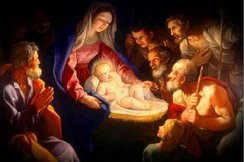 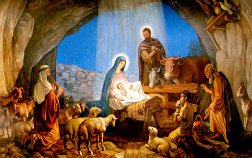 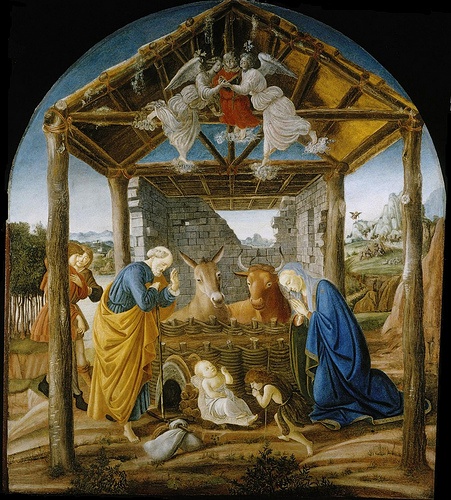 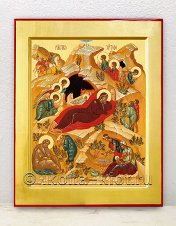 Посмотрите, что здесь изображено.Дети отвечают.УчительЗдесь изображено Рождество. В центре лежит Младенец, рядом Его Мать - Дева Мария. А где лежит Ребенок?Дети.   В пещере.Учитель Иисус Христос родился в пещере, где жили домашние животные, потому что Его родители пришли из другого города и места в гостинице им не нашлось. Кого еще вы видите?Дети . Ангелов.Учитель Ангелы явились пастухам и рассказали, что родился Спаситель. Покажите, где пастухи.Еще здесь изображены мудрецы волхвы, они увидели в небе звезду и поняли, что родился необыкновенный Ребенок, поэтому они взяли подарки и пошли поклониться Ему. Найдите звезду.Вот я вам рассказала про свой любимый праздник. И сегодня я вам буду читать книгу о нем. Как называется эта книга?Дети . «С Рождеством Христовым!»Учитель В этой книге много песен, стихотворений, рассказов, посвященных Рождеству Христову. Я вам прочитаю рассказ Веригиной «Для самых юных». Как вы понимаете название, кого называют юными?Дети. Молодых людей, детей.Учитель Итак, этот рассказ специально для детей. А подзаголовок у этого рассказа такой - «Рождественский сон». Сейчас вы узнаете, что же приснилось девочке Катеринке под Рождество.II. Чтение учителем и беседа о прочитанномУчитель читает рассказ.Учитель. Что же приснилось Катеринке?Дети. Что ее пригласили звери пойти   поклониться Младенцу.Учитель. Какие звери пришли к Катеринке?Дети. Цапля, мышь.Учитель А какие там еще могли оказаться звери?Дети называют.- Кто еще, кроме зверей, был с Катеринкой?Дети . Ангел-хранитель.Учитель У каждого крещеного человека есть Ангел хранитель, он невидимо всегда находится рядом с человеком до самой его смерти. Что чувствовала Катеринка, когда шла по лесу?Дети  . Она сначала удивилась, потому что услышала, как звери разговаривают.  Потом она стала думать, почему звери выбрали ее, а не других детей, которые лучше ее. А в конце Катеринка радуется, потому что встретилась с Младенцем.Учитель. Почему же звери взяли Катеринку с собой, а не кого-то другого?Дети . Потому что она помогала животным: спасла мышонка от кошки, вынула осу из воды.УчительЧто вы можете сказать о Катеринке, какая она?Дети. Она добрая, любит животных, скромная, видит чужие достоинства и свои недостатки.III. Коллективное рассматривание книгиУчительПосмотрите на книгу. Как вы думаете, в ней только лишь этот рассказ или нет?Дети . Нет, там еще есть стихи, другие рассказы.Учитель . Как называется книга, в которой собраны разные произведения разных авторов?Дети . Сборник.Учитель . Давайте найдем иллюстрации, которые подходят к нашему рассказу. Что изображено на обложке?Дети . Елка, праздничный стол, мальчик.Учитель. Что у них общего?Дети. Они все относятся к празднику Рождества.Учитель. Что изображено на странице 1?Дети . Здесь изображено, как пастухи пришли поклониться Младенцу.Учитель . Подходит эта иллюстрация к нашему рассказу?Дети - Да, эту сцену увидела Катеринка, когда пришла с животными в город Вифлеем.Учитель . Что изображено на странице 5?Дети . Как Ангел явился пастухам.Учитель. А сверху написан тропарь праздника, он поется в церкви, и в нем говорится о том, как к Спасителю пришли пастухи и волхвы- мудрецы. Послушайте, как он звучит:Рождество Твое, Христе Боже наш, возсия мирови свет разума, в нем бо звездам служащии  звездою учахуся   Тебе кланятися,  Солнцу правды,  и Тебе ведети с высоты Востока. Господи, слава Тебе.Подходит ли эта иллюстрация к нашему рассказу?Дети . Нет.Учитель . Посмотрим на страницу 10.Дети . Здесь рисунок, как и на обложке.Учитель . Подходит он к нашему рассказу?Дети . Нет, потому что в рассказе не описывались елка, стол.- Да, потому что у Катеринки наверняка есть елка и праздничный стол.Учитель . Посмотрим на страницу 11. Что мы здесь видим?Дети . Детей в церкви.Учитель . Подходит эта иллюстрация или нет?Дети . Да, Катеринка перед сном думает, как она пойдет в церковь.Учитель . Что изображено на странице 12?Дети . Дети читают книгу под елкой. Эта иллюстрация не подходит к нашему рассказу.Учитель . Дальше рассмотрите книгу самостоятельно, а потом скажите, какие в ней есть еще иллюстрации и подходят ли они к нашему рассказу.Дети . На странице 26  нарисован Ангел, он загадывает детям загадки. Этот рисунок не подходит. На странице 28 дети водят хоровод. Эта иллюстрация тоже нам не подходит. На странице 35 люди ходят с песнями и поздравляют всех, эта иллюстрация тоже не подходит.Учитель  Какие же события из нашего рассказа мы не увидели на картинках?Дети . Как Катеринка со зверями идет по лесу.Домашнее заданиеДома нарисуйте Катеринку и животных. А также попробуйте найти какую-нибудь книгу о Рождестве.Источники:Я иду на урок в начальную школу: Основы православной культуры: Книга для учителя.- М.: Благотворительный фонд «Покровъ», 2010. 4-е издание.Иванова С.Ф. «Введение во храм слова»: Книга для чтения с детьми в школе и дома. М.: Школа-Пресс, 1994.